Nigovan VolodymyrExperience:Position applied for: Chief EngineerDate of birth: 28.04.1962 (age: 55)Citizenship: UkraineResidence permit in Ukraine: NoCountry of residence: UkraineCity of residence: OdessaPermanent address: # 8-b, Tereshkova Street, apt. 67, 65080, Odessa, UkraineContact Tel. No: +38 (048) 746-93-74 / +38 (050) 336-76-82E-Mail: vnigovan@yahoo.comSkype: sightdraftU.S. visa: Yes. Expiration date 12.01.2019E.U. visa: NoUkrainian biometric international passport: Not specifiedDate available from: 12.12.2016English knowledge: GoodMinimum salary: 13500 $ per month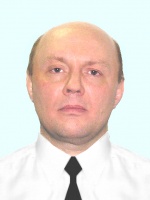 PositionFrom / ToVessel nameVessel typeDWTMEBHPFlagShipownerCrewingChief Engineer11.11.2015-15.04.2016CE-NiirisOil Chemical Tanker105,685.00Sulzer7RTA59D16,050.00LiberiaMarine Trust&mdash;